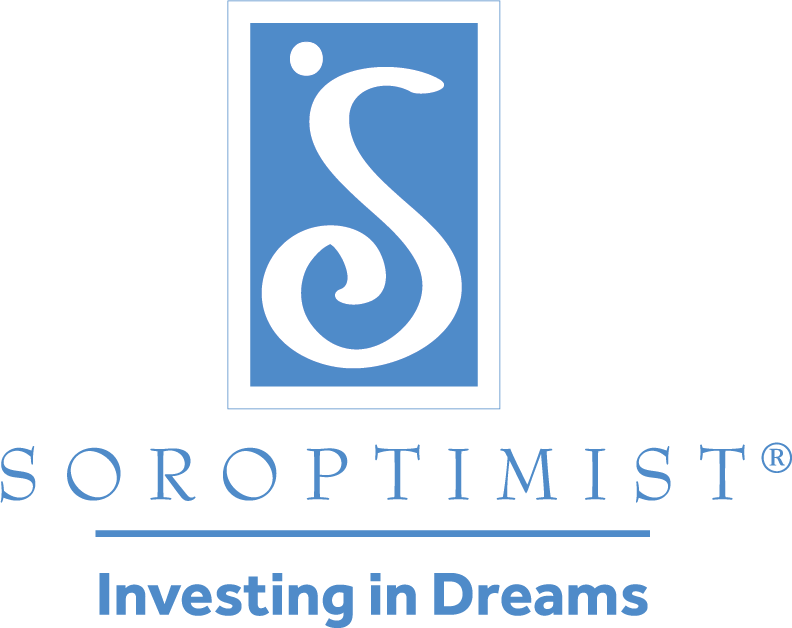 미주 국제 소롭티미스트부모 동의서 및 면책서부모님/보호자님께,                   	날짜: __________________________다음 양식에 서명한 후 [이름, 주소/이메일 삽입]에 회송해 주십시오. 나는_______________________________ 자녀가 [클럽명 삽입] 국제 소롭티미스트에서 주최하는 [프로젝트명 삽입] 프로그램의 활동에 참석 및 참여하는 것을 허락합니다. 나는 나와 내 자녀에게 법적 구속력을 발휘하는 다음 내용에 동의합니다. 의학적 응급 상황이 발생했을 때 내가 즉각 연락을 받을 수 없는 경우 프로그램 진행자들이 의학적 케어를 허가할 수 있는 권리를 이들에게 부여합니다. 내 자녀에게 의료적 치료가 필요한 경우 응급 의학평가 및 케어 비용을 포함해 해당 치료에 관한 모든 비용을 내가 부담한다는 데 동의합니다. 또한 나는 내 자녀를 위한 의학적 치료 및 교통 비용에 대해 [클럽명 삽입] 와 그 회원, 자원봉사자, 진행자 및/또는 직원에게 부담시키지 않을 것임에 동의합니다. 나는 이 프로그램에 관해 어떠한 원인으로 발생하는 신체 상해, 질환이나 질병, 또는 손해나 피해에 대해서도 클럽, 소속 회원 또는 진행자 측 과실 여부를 불문하고 [클럽명 삽입] 국제 소롭티미스트에서 이를 책임 지지 않는다는 데 동의합니다. 나는 이 프로그램에 관한 모든 배상책임으로부터 [클럽명 삽입] 국제 소롭티미스트 회원 및 진행자들을 면제하고 면책한다는 데 동의합니다.    이 동의서 및 면책서는 법 상충의 원칙과 관계없이 [클럽명 삽입] 소재 주/도 등 해당 지역 법에 따르며, 상충하는 법 규정에 저촉받지 않습니다. 부모님/보호자 이름: ________________________________________________________________________부모님/보호자 서명___________________________________________________________________________부모님/보호자 자택 전화번호___________________________________________________________________부모님/보호자 직장 전화번호: _________________________________________________________________부모님/보호자 휴대폰 번호: ___________________________________________________________________